Maps, globes, atlases and satellite images are all different ways in which we can represent the world.  Use the information on page 3 of your textbook to write a brief (no longer than two sentences) description of each of these.   Co-ordinates (Read over info, including key word boxes on pages 4 to 7 of your textbook before answering)Co ordinates are points where lines of latitude and longitude__________.  Lines of Latitude go around the world from ________ to West , while lines of Longitude run from the ____________ pole to the __________ pole.Lines of Latitude are also called Parallels (or parallel arcs).  Why?What is the 0 degree line of latitude? All points North of this line are in the _____________ hemisphere, while those South are in the ______________ hemisphere.What latitude (in degrees) is the North Pole?Lines of Longitude are also called Meridians.  Provide two names for the 0 degree line of longitude.All points East of this line are in the Eastern hemisphere, while those _____________ are in the ____________ hemisphere.In order to make co ordinates as accurate as possible, we have split each degree into 60 smaller units called _______________.32o 40’ S, 16o 25’E is how we would represent a co -ordinate which is 32 degrees and 40 minutes  South (Latitude) and 16 degrees and 25 minutes East (Longitude)t.  Notice that Latitude is written before longitude, and always on the same line.  Write down, using the same notation, a co-ordinate which is 12 degrees and 30 minutes North and 27 degrees and 10 minutes East.Answer Activity 1 on Page 5.In an atlas index, the page number, co-ordinates and a block number are usually given for any particular place.  Use your atlas to find the co-ordinates and page number for any three places of your choice in South Africa.  You should notice that all places in South Africa are in the Southern and Eastern hemispheres, as our country is South of the _____________ and East of the _________ meridian.  Use your map of the Eastern Cape on page 6 of your textbook.  Go over the points 1 to 6 on page 7 which explains how to find Port Elizabeth on the map using the co-ordinates from an atlas index.  Only then answer activity 2.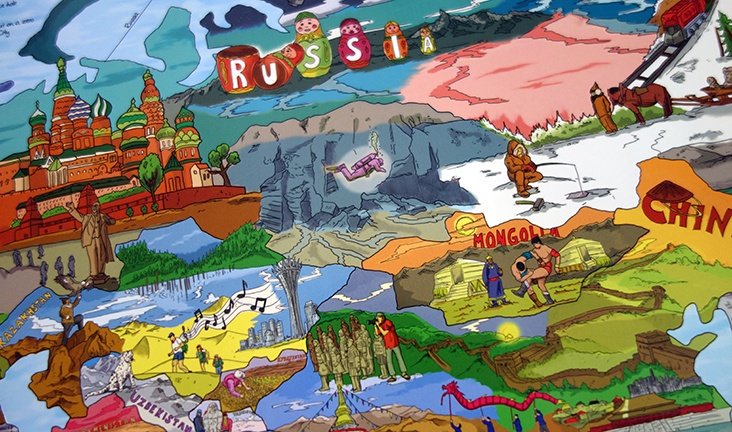 